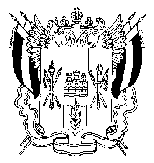 ТЕРРИТОРИАЛЬНАЯ ИЗБИРАТЕЛЬНАЯ КОМИССИЯРОДИОНОВО-НЕСВЕТАЙСКОГО РАЙОНАРОСТОВСКОЙ ОБЛАСТИПОСТАНОВЛЕНИЕ  27 июня 2018 г.                                                                                              № 83-7сл. Родионово-НесветайскаяО назначении члена участковой  избирательной комиссии  избирательного участка  №  1678  с правом решающего голоса вместо выбывших  В связи с досрочным прекращением полномочий  члена участковой избирательной  комиссии  избирательного  участка  № 1678    с правом решающего голоса (постановление  от  27 июня 2018 г.  № 83-6),  в соответствии со  статьями 22, 27, 29 Федерального закона от 12 июня 2002г. № 67-ФЗ «Об основных гарантиях избирательных прав и права на участие в референдуме граждан Российской Федерации»,  порядком формирования резерва составов участковых комиссий и назначения  нового члена участковой комиссии из резерва составов участковых комиссий, утвержденным постановлением Центральной избирательной  комиссии Российской Федерации от  5 декабря 2012 года № 152/1137-6, Методическим рекомендациями о порядке формирования территориальных избирательных комиссий, избирательных комиссий муниципальных образований, окружных и участковых избирательных комиссий, утвержденными постановлением Центральной избирательной  комиссии Российской Федерации от 17 февраля 2010 года № 192/1337-5,Территориальная избирательная комиссия Родионово-Несветайского района Ростовской области ПОСТАНОВЛЯЕТ:1.Назначить членом участковой избирательной комиссии избирательного участка  № 1678   с правом решающего голоса лиц согласно прилагаемому списку.2.Направить настоящее постановление в Избирательную комиссию  Ростовской области.3.Направить копию настоящего постановления в участковую избирательную комиссию избирательного участка  №1678. 4.Разместить постановление на сайте Территориальной избирательной комиссии Родионово-Несветайского района Ростовской области. Председатель комиссии                                                  М.В. ЗолотухинаСекретарь комиссии                                                        О.В.Колякова                                                                Приложение  к постановлению  Территориальной избирательной комиссии  Родионово-Несветайского района Ростовской области                                                                                        от    27 июня  2018 года  № 83-7                              Список членов участковых избирательных комиссий                            с правом решающего голоса        Участковая избирательная комиссия избирательного участка № 1678